АМАНАКСКИЕ                                             Распространяется    бесплатноВЕСТИ29 марта 2018г                                                                                                                                                              №25(236)ОФИЦИАЛЬНОИнформационный вестник Собрания представителей сельского поселения Старый Аманак муниципального района Похвистневский Самарской областиАдминистрации сельского поселения Старый Аманак муниципального района ПохвистневскийО внесении изменений в Решение Собрания представителейсельского поселения Старый Аманак«О бюджете сельского  поселения Старый Аманакмуниципального района Похвистневскийна 2018  год и на плановый период 2019 и 2020 годов»Внести в Решение Собрания представителей сельского поселения Старый Аманак муниципального района Похвистневский от 27.12.2017г. № 74 «О бюджете сельского  поселения Старый Аманак муниципального района Похвистневский на 2018  год и на плановый период 2019 и 2020 годов ( с  изменениями от 29.01.2018 г.№77) следующие изменения:1.1. В пункте 1: в абзаце втором сумму «9679,9» заменить суммой «10423,5»в абзаце третьем сумму «10503,3» заменить суммой «11246,9»      1.3. Приложение № 3 изложить в следующей редакции:Приложение № 3                                                                                             к Решению Собрания представителей сельского поселения Старый Аманак  «О  бюджете сельского поселения Старый Аманакмуниципального района Похвистневский на 2018 год и на плановый период 2019 и 2020 годов»Ведомственная структура расходов бюджета сельского поселения Старый Аманак муниципального района Похвистневский на 2018 год1.4. Приложение № 5 изложить в следующей редакции:                                                Приложение № 5                                                                                             к Решению Собрания представителей сельского поселения Старый Аманак   «О  бюджете сельского поселения Старый Аманак муниципального района Похвистневский на 2018 год и на плановый период 2019 и 2020 годов»Распределение бюджетных ассигнований по  целевым статьям (муниципальным программам сельского поселения и непрограммным направления деятельности), группам видов расходов классификации расходов бюджета сельского поселения Старый Аманак муниципального района Похвистневский на 2018 год1.5.      Приложение № 11 изложить в следующей редакции:Приложение № 11                  к Решению Собрания представителей сельского поселения Старый Аманак  «О  бюджете сельского поселения Старый Аманакмуниципального района Похвистневский на 2018 год и на плановый период 2019 и 2020 годов»Источники финансирования дефицита бюджета сельского поселения Старый Аманак муниципального района Похвистневский на 2018 год2. Опубликовать настоящее Решение в газете «Аманакские вести». 3. Настоящее Решение вступает в силу со дня его опубликования.Председатель Собрания представителей                                                      Худанов Е.П.  Глава сельского поселения Старый Аманак                                                Фадеев В.П.День открытых дверей в стенах Похвистневского отдела полицииВ День открытых дверей, направленный на привлечение граждан на службу, профессиональную ориентацию молодёжи, по вопросам трудоустройства в органы внутренних дел и поступления в высшие учебные заведения МВД России, в актовом зале Похвистневского отдела полиции прошла тематическая встреча с учениками 10 и 11 классов Старопохвистневской школы. Помощник начальника отдела МВД России – начальник ОРЛС МО МВД России «Похвистневский» капитан внутренней службы Крюков Дмитрий Павлович рассказал о возможностях поступления на службу в органы внутренних дел. Высшее юридическое образование обязательно для работы следователя и дознавателя. Большой плюс выбора в качестве образовательного учреждения высшие учебные заведения МВД России: во-первых, с первого курса обучения не вы платите за обучение, а университет платит вам официальную зарплату; во-вторых, у вас уже идёт трудовой стаж; в-третьих, на пять лет вам предоставляется жильё, питание, одежда (форма). В тоже время Дмитрий Павлович заметил, что молодым людям, отслужившим в армии, гораздо проще устроится на работу в полицию. Ведущий юрисконсульт Александр Киреев поведал о структурных подразделениях полиции:  То есть для слаженной работы каждого отдела необходимо, чтобы следователь, дознаватель, сотрудники уголовного розыска, дежурной части и другие качественно выполняли возложенные на них обязательства. Член общественного совета Потапова Татьяна Петровна дополнила рассказ предыдущих представителей правопорядка словами о необходимости знания истории своего государства при поступлении в ВУЗы МВД России. Поскольку именно исторические моменты жизни, запечатлённые на страницах учебников, позволяют правильно принимать значимые решения в будущем, не только политикам и правоохранителям, но и гражданским жителям нашей страны. Только опираясь на исторические факты,существуют современные своды законов.И девчонки, и мальчишки задавали ряд вопросов касающихся поступления в ВУЗы и на службу в полицию, но больше всего их интересовали самые запоминающиеся уголовные дела, встречающиеся в служебной практике.Специалист группы тылового обеспечения лейтенант внутренней службы Александр Назаров приступил к самому интересному этапу мероприятия – демонстрации стандартного вооружения сотрудников органов внутренних дел, а также специальных средств, используемых полицейскими в работе: бронежилет, защитный шлем, резиновую дубинку. Ребята не только рассматривали, но и примеряли на себе «всю тяжесть будней сотрудника полиции». Данное мероприятие проходило с целью заинтересовать ребят работой органов внутренних дел.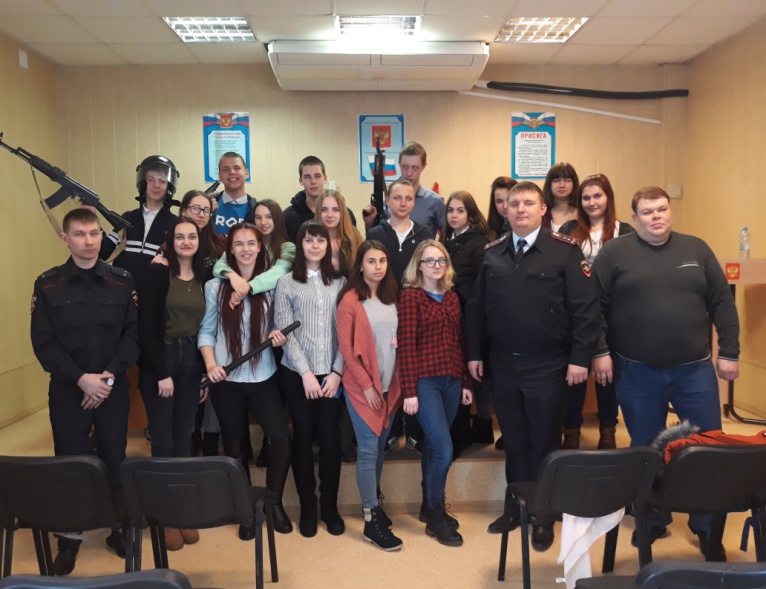 Жительница Похвистневского района пострадала от рук своего бывшего сожителя.В МО МВД России «Похвистневский» поступило сообщение от фельдшера скорой медицинской помощи о том, что к ним поступила 45-летняя женщина телесными повреждениями. Сотрудники полиции незамедлительно выехали в лечебное учереждение, где  опросили потерпевшую. После чего осмотрели место преступления, изъяли необходимые улики, установили и опросили свидетелей произошедшего.Оперативные сотрудники установили, что  пострадавшей -   жительнице села Старопохвистнево позвонил её бывший 46-летний сожитель и попросил привезти ему домой в г. Похвистнево  автомобильный аккумулятор, якобы его сел и он не может завести машину. Женщина согласилась. Открыв дверь «гостье», мужчина, находящийся в состоянии алкогольного опьянения, с силой затащил её в свою квартиру. Разгорячённый злоумышленник, размахивая ножом, стал угрожать убийством своей жертве. Ему удалось нанести один удар женщине в лицо, второй она блокировала, схватив нож за лезвие рукой. В это время у женщины  зазвонил телефон,  она успела крикнуть в трубку «Помогите!» и назвать адрес своего местонахождения. Через некоторое время знакомые, звонившие ей,  прибыли к месту преступления и вызвали бригаду скорой помощи, которая увезла потерпевшую с множественными порезами и кровоподтёками в лечебное учреждение.Злоумышленник некоторое время скрывался от сотрудников правоохранительных органов, которые разыскивали его по подозрению в совершении преступления, но позже сам пришёл в отдел полиции, где признался в  противоправных деяниях.В отношении мужчины по признакам преступления предусмотренного частью 1 статьи 119 УК РФ «Угроза убийством или причинением тяжкого вреда здоровью», частью 1 и 2 статьи 115 УК РФ «Умышленное причинение легкого вреда здоровью» возбуждены уголовные дела. Санкции статей в совокупности предусматривают наказания до 4 лет лишения свободы.                            С О Б Р А Н И ЕП Р Е Д С Т А В И Т Е Л Е Й     СЕЛЬСКОГО ПОСЕЛЕНИЯСтарый АманакМУНИЦИПАЛЬНОГО РАЙОНАПОХВИСТНЕВСКИЙСАМАРСКОЙ ОБЛАСТИтретьего созываР Е Ш Е Н И Е29.03.2018 № 81Код ГРБСНаименование главного распорядителя средств областного бюджета, раздела, подраздела, целевой статьи, подгруппы видов расходов РзПРЦСРВРСумма, тыс. руб.Сумма, тыс. руб.Код ГРБСНаименование главного распорядителя средств областного бюджета, раздела, подраздела, целевой статьи, подгруппы видов расходов РзПРЦСРВРвсегов т.ч. за счет средств безвозмездных поступлений12345678407Администрация сельского поселения Старый Аманак муниципального района Похвистневский11246,92445Функционирование высшего должностного лица субъекта Российской Федерации и органа местного самоуправления0102574,1283,3Непрограммные направления расходов бюджета поселения01029000000000574,1283,3Непрограммные направления расходов бюджета поселения в области общегосударственных вопросов, национальной обороны, национальной безопасности и правоохранительной деятельности, а также в сфере средств массовой информации01029010000000574,1283,3Расходы на выплаты персоналу в целях обеспечения выполнения функций государственными (муниципальными) органами, казенными учреждениями, органами управления государственными внебюджетными фондами01029010000000100574,1283,3Функционирование Правительства Российской Федерации, высших исполнительных органов государственной    власти субъектов Российской Федерации, местных администраций01041631,6385,4Непрограммные направления расходов бюджета поселения010490000000001631,6385,4Непрограммные направления расходов бюджета поселения в области общегосударственных вопросов, национальной обороны, национальной безопасности и правоохранительной деятельности, а также в сфере средств массовой информации010490100000001631,6385,4Расходы на выплаты персоналу в целях обеспечения выполнения функций государственными (муниципальными) органами, казенными учреждениями, органами управления государственными внебюджетными фондами01049010000000100681,982,4Закупка товаров, работ и услуг для обеспечения государственных (муниципальных) нужд01049010000000200767,2303,0Межбюджетные трансферты01049010000000500177,2Иные бюджетные ассигнования010490100000008005,3Резервные фонды011158,8Непрограммные направления расходов бюджета поселения0111900000000058,8Непрограммные направления расходов бюджета поселения в области общегосударственных вопросов, национальной обороны, национальной безопасности и правоохранительной деятельности, а также в сфере средств массовой информации0111901000000058,8Иные бюджетные ассигнования0111901000000080058,8Непрограммные направления расходов бюджета поселения01139000000000230,0Непрограммные направления расходов бюджета поселения в области общегосударственных вопросов, национальной обороны, национальной безопасности и правоохранительной деятельности, а также в сфере средств массовой информации01139010000000230,0Иные закупки товаров, работ и услуг для обеспечения государственных (муниципальных) нужд01139010000000200230,0407Мобилизационная и вневойсковая подготовка0203201,9	201,9407Непрограммные направления расходов бюджета поселения в области общегосударственных вопросов, национальной обороны, национальной безопасности и правоохранительной деятельности, а также в сфере средств массовой информации02039010000000176,7		176,7407Расходы на выплаты персоналу в целях обеспечения выполнения функций государственными (муниципальными) органами, казенными учреждениями, органами управления государственными внебюджетными фондами02039010000000100176,7176,7407Закупка товаров, работ и услуг для обеспечения государственных (муниципальных) нужд0203901000000020025,225,2Защита населения и территории от ЧС природного и техногенного характера, гражданская оборона030926,0Муниципальная программа «Комплексное развитие сельского поселения Старый Аманак муниципального района Похвистневский Самарской области на 2015-2019 годы»0309650000000026,0Подпрограмма « Предупреждение и ликвидация последствий чрезвычайных ситуаций и стихийных бедствий на территории муниципального образования на 2015-2019 годы» 0309654000000026,0Закупка товаров, работ и услуг для обеспечения государственных (муниципальных) нужд0309654000000020026,0Обеспечение пожарной безопасности031038,1Муниципальная программа «Комплексное развитие сельского поселения Старый Аманак муниципального района Похвистневский Самарской области на 2018-2022 годы»0310650000000038,1Подпрограмма «Обеспечение первичных мер пожарной безопасности в границах муниципального образования на 2018-2022 годы»0310653000000038,1Закупка товаров, работ и услуг для обеспечения государственных (муниципальных) нужд0310653000000020030,6Иные бюджетные ассигнования031065300000008007,5Другие вопросы в области национальной безопасности и правоохранительной деятельности031444,5Муниципальная программа «Комплексное развитие сельского поселения Старый Аманак муниципального района Похвистневский Самарской области на 2018-2022 годы»0314650000000044,5Подпрограмма «Создание условий для деятельности добровольных формирований населения по охране общественного порядка на территории муниципального образования на 2018-2022 годы» 0314657000000044,5Закупка товаров, работ и услуг для обеспечения государственных (муниципальных) нужд0314657000000020044,5Сельское хозяйство и рыболовство040572,072,0Непрограммные направления расходов бюджета поселения0405900000000072,072,0  Непрограммные направления расходов областного бюджета в области национальной экономики0405904000000072,072,0Иные бюджетные ассигнования0405904000000080072,072,0Дорожное хозяйство (дорожные фонды)04093693,3Муниципальная программа «Комплексное развитие сельского поселения Старый Аманак муниципального района Похвистневский Самарской области на 2018-2022 годы»040965000000003693,3  Подпрограмма «Модернизация и развитие автомобильных дорог общего пользования местного значения в сельском поселении Старый Аманак муниципального района Похвистневский на 2018-2022 годы»040965900000003693,3Закупка товаров, работ и услуг для обеспечения государственных (муниципальных) нужд040965900000002003693,3Иные бюджетные ассигнования04096590000000800144,8Другие вопросы в области национальной экономики0412145,0Непрограммные направления расходов бюджета поселения04129000000000145,0  Непрограммные направления расходов областного бюджета в области национальной экономики04129040000000145,0Закупка товаров, работ и услуг для обеспечения государственных (муниципальных) нужд04129040000000200145,0Коммунальное хозяйство0502568,0  Муниципальная программа «Комплексное развитие сельского поселения Старый Аманак муниципального района Похвистневский Самарской области на 2018-2022 годы»05026500000000568,0  Подпрограмма «Комплексное развитие систем коммунальной инфраструктуры муниципального образования на 2018-2022 годы»05026510000000568,0Закупка товаров, работ и услуг для обеспечения государственных (муниципальных) нужд05026510000000200568,0Благоустройство05032464,11502,3  Муниципальная программа «Комплексное развитие сельского поселения Старый Аманак муниципального района Похвистневский Самарской области на 2018-2022 годы»050365000000002464,11502,3Подпрограмма «Комплексное благоустройство территории муниципального образования на 2018-2022 годы»05036520000000697,6Закупка товаров, работ и услуг для обеспечения государственных (муниципальных) нужд05036520000000200697,6Подпрограмма « Энергосбережение и повышение энергетической эффективности муниципального образования до 2023 года»050365800000001766,51502,3Закупка товаров, работ и услуг для обеспечения государственных (муниципальных) нужд050365800000002001766,51502,3Культура08011381,7Непрограммные направления расходов бюджета поселения080190000000001381,7Непрограммные направления расходов областного бюджета в области культуры и кинематографии080190800000001381,7Закупка товаров, работ и услуг для обеспечения государственных (муниципальных) нужд080190800000002008,0Межбюджетные трансферты080190800000005001373,7Социальная политика100075,1Пенсионное обеспечение1001Непрограммные направления расходов бюджета поселения10019000000000Непрограммные направления расходов бюджета поселения в сфере социальной политики1001902000000075,1Социальное обеспечение и иные выплаты населению1001902000000030075,1Физическая культура 110127,7Муниципальная программа «Комплексное развитие сельского поселения Старый Аманак муниципального района Похвистневский Самарской области на 2018-2022 годы»1101650000000027,7Подпрограмма «Развитие физической культуры и спорта на территории сельского поселения на 2018-2022 годы»1101656000000027,7Закупка товаров, работ и услуг для обеспечения государственных (муниципальных) нужд1101656000000020012,5Иные бюджетные ассигнования1101656000000080015,2Периодическая печать и издательства120215,0Непрограммные направления расходов бюджета поселения1202900000000015,0Непрограммные направления расходов бюджета поселения в области общегосударственных вопросов, национальной обороны, национальной безопасности и правоохранительной деятельности, а также в сфере средств массовой информации1202901000000015,0Закупка товаров, работ и услуг для обеспечения государственных (муниципальных) нужд1202901000000020015,0Наименование ЦСРВРСумма, тыс. руб.Сумма, тыс. руб.Наименование ЦСРВРвсегов т.ч. за счет средств безвозмездных поступлений12345Муниципальная программа «Комплексное развитие сельского поселения Старый Аманак муниципального района Похвистневский Самарской области на 2018-2022 годы»65000000006861,61502,3  Подпрограмма «Комплексное развитие систем коммунальной инфраструктуры муниципального образования на 2018-2022 годы»6510000000568,0  Закупка товаров, работ и услуг для обеспечения государственных (муниципальных) нужд6510000000200568,0Подпрограмма «Комплексное благоустройство территории муниципального образования на 2018-2022 годы»6520000000697,6Закупка товаров, работ и услуг для обеспечения государственных (муниципальных) нужд6520000000200697,6Подпрограмма «Обеспечение первичных мер пожарной безопасности в границах муниципального образования на 2018-2022 годы»653000000038,1Закупка товаров, работ и услуг для обеспечения государственных (муниципальных) нужд653000000020030,6Иные бюджетные ассигнования65300000008007,5Подпрограмма «Предупреждение и ликвидация последствий чрезвычайных ситуаций и стихийных бедствий на территории муниципального образования на 2018-2022 годы» 654000000026,0Закупка товаров, работ и услуг для обеспечения государственных (муниципальных) нужд654000000020026,0Подпрограмма «Развитие физической культуры и спорта на территории сельского поселения на 2018-2022 годы»656000000027,7Закупка товаров, работ и услуг для обеспечения государственных (муниципальных) нужд6560000000 20012,5Иные бюджетные ассигнования656000000080015,2Подпрограмма «Создание условий для деятельности добровольных формирований населения по охране общественного порядка на территории муниципального образования на 2018-2022 годы» 657000000044,5Закупка товаров, работ и услуг для обеспечения государственных (муниципальных) нужд657000000020044,5Подпрограмма «Энергосбережение и повышение энергетической эффективности муниципального образования до 2023 года»65800000001766,51502,3Закупка товаров, работ и услуг для обеспечения государственных (муниципальных) нужд65800000002001766,51502,3  Подпрограмма «Модернизация и развитие автомобильных дорог общего пользования местного значения в сельском поселении Старый Аманак муниципального района Похвистневский на 2018-2022 годы»65900000003693,2  Закупка товаров, работ и услуг для обеспечения государственных (муниципальных) нужд65900000002003548,4Иные бюджетные ассигнования6590000000800144,8Непрограммные направления расходов бюджета поселения90000000004385,3942,7Непрограммные направления расходов бюджета поселения в области общегосударственных вопросов, национальной обороны, национальной безопасности и правоохранительной деятельности, а также в сфере средств массовой информации90100000002711,5870,7Расходы на выплаты персоналу в целях обеспечения выполнения функций государственными (муниципальными) органами, казенными учреждениями, органами управления государственными внебюджетными фондами90100000001001432,7854,4Закупка товаров, работ и услуг для обеспечения государственных (муниципальных) нужд90100000002001037,516,3Межбюджетные трансферты9010000000500177,2Иные бюджетные ассигнования901000000080064,1Непрограммные направления расходов бюджета поселения в сфере социальной политики902000000075,1Социальное обеспечение и иные выплаты населению902000000030075,1  Непрограммные направления расходов областного бюджета в области национальной экономики9040000000217,072,0Иные закупки товаров, работ и услуг для обеспечения государственных (муниципальных) нужд9040000000200145,0Субсидии юридическим лицам (кроме некоммерческих организаций), индивидуальным предпринимателям, физическим лицам904000000080072,072,0Непрограммные направления расходов областного бюджета в области культуры и кинематографии90800000001381,7Межбюджетные трансферты90800000005001381,7ВСЕГО11246,92445,0Код администратораКодНаименование кода группы, подгруппы, 
статьи, вида источника финансирования дефицита бюджета сельского поселенияСумма,тыс. руб.123440701050000000000000Изменение остатков средств на счетах по учету средств бюджета0,040701050000000000500Увеличение остатков средств бюджетов-10423,540701050200000000500Увеличение прочих остатков средств бюджетов-10423,540701050201000000510Увеличение прочих остатков денежных средств бюджетов-10423,540701050201050000510Увеличение остатков денежных средств бюджетов поселений-10423,540701050000000000600Уменьшение остатков средств бюджетов11246,940701050200000000600Уменьшение прочих остатков средств бюджетов11246,940701050201000000610Уменьшение прочих остатков денежных средств бюджетов11246,940701050201050000610Уменьшение прочих остатков денежных средств бюджетов поселений11246,940701000000000000000Итого источников финансирования дефицита бюджета823,4УЧРЕДИТЕЛИ: Администрация сельского поселения Старый Аманак муниципального района Похвистневский Самарской области и Собрание представителей сельского поселения Старый Аманак муниципального района Похвистневский Самарской областиИЗДАТЕЛЬ: Администрация сельского поселения Старый Аманак муниципального района Похвистневский Самарской областиАдрес: Самарская область, Похвистневский          Газета составлена и отпечатана                                                                исполняющийрайон, село Старый Аманак, ул. Центральная       в администрации сельского поселения                                        обязанности главного37 а, тел. 8(846-56) 44-5-73                                             Старый Аманак Похвистневский район                                                      редактора                                                                                                            Самарская область. Тираж 100 экз                                                    Н.М.Лисицына